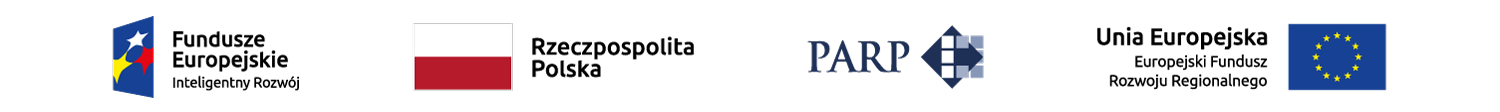                                                                                                                                            Ostrów, 16.04.2018r.(pieczątka zamawiającego)                                                                                                                                      …………………………..ZAPYTANIE OFERTOWEZ dnia 16.04.2018 rokuNiniejsze postępowanie prowadzone jest w trybie zasady konkurencyjności, na zasadach określonych w Wytycznych w zakresie kwalifikowalności wydatków w ramach Europejskiego Funduszu Rozwoju Regionalnego, Europejskiego Funduszu Społecznego oraz Funduszu Spójności na lata 2014-2020 oraz Wytycznych w zakresie kwalifikowalności wydatków w Programie Operacyjnym Inteligentny Rozwój 2014-2020.I. ZamawiającyNazwa: Izilife Sp. z o. o.Adres: Ostrów 33A, 37-207 Gaćdane rejestrowe: NIP: 7941819664, REGON: 181020433Osoba upoważniona do kontaktu w sprawie zapytania: Mariola Lemiech – Prezes Zarządue-mail: biuro@izilife.pl tel. 17 787-60-45Branża w jakiej działa Zamawiający: 74.90.Z Pozostała działalność profesjonalna, naukowa i techniczna, gdzie indziej niesklasyfikowanaII. Przedmiot zamówieniaPrzedmiotem zamówienia jest zakup usługi proinnowacyjnej wspierającej wdrożenie innowacji produktowej o charakterze technologicznym w przedsiębiorstwie Zamawiającego polegającej na wdrożeniu IziHome - Innowacyjnego modułowego systemu zarządzania, obsługi przepływu i stymulacji cieplnej w domach, mieszkaniach, budynkach. Efektem realizacji usługi ma być wprowadzenie do oferty Zamawiającego całkowicie nowego produktu pod roboczą nazwą IziHome, jako elektronicznych modułów sterujących wspomagających i działających w ramach systemu optymalizującego zużycie ciepła. Usługa będzie rezultatem projektu planowanego do złożenia w ramach działania 2.3: Proinnowacyjne usługi dla przedsiębiorstw, poddziałania 2.3.1: Proinnowacyjne usługi IOB dla MŚP. Usługa musi być świadczona przez akredytowane przez Ministerstwo Rozwoju instytucje otoczenia biznesu.Nowy, innowacyjny produkt wiąże się z potrzebami przedsiębiorstwa Zamawiającego w obszarze przygotowania do wdrożenia innowacyjnego produktu do działalności Zamawiającego oraz do jego oferty handlowej.                                                          Koniecznym jest, aby Wykonawca przedstawił szczegółową specyfikację kosztów usługi i uzasadnił wysokości wskazanych w ofercie kosztów, jak również niezbędność poniesienia danego kosztu, w kontekście realizacji projektu i osiągnięcia jego rezultatów. Uzasadniając dany koszt oraz jego związek z realizowanym przez Zamawiającego projektem należy pamiętać, iż będąca przedmiotem zapytania ofertowego usługa doradcza musi służyć wsparciu procesu wdrażania ww. innowacji.Zakres zadań Wykonawcy w ramach zamówienia obejmuje: III. Kod CPV usługi:85312320-8 – Usługi doradztwa, 72221000-0 - Usługi doradcze w zakresie analizy biznesowej, 71241000-9 - Studia wykonalności, usługi doradcze, analizy.IV. Termin wykonania zamówienia i zakres:Maksymalny okres realizacji usługi: (licząc od daty podpisania umowy o dofinansowanie) to 18 miesięcyZamawiający zastrzega sobie prawo do zmiany treści i warunków określonych w niniejszym zapytaniu przed upływem terminu składania ofert, jak również unieważnienia postępowania  bez podawania przyczyny, w szczególności w przypadku, gdy:a) postępowanie dotknięte będzie wadą uniemożliwiającą zawarcie ważnej umowy;b) wystąpią inne okoliczności, które według oceny Zamawiającego uczynią dalsze prowadzenie postępowania nieuzasadnionym.W razie unieważnienia postępowania, Zamawiający nie jest zobowiązany do zwrotu Wykonawcom kosztów związanych z udziałem w postępowaniu.V. Warunki udziału w postępowaniu oraz opis sposobu dokonania oceny ich spełnieniaO udzielenie zamówienia mogą ubiegać się Wykonawcy, którzy spełniają następujące warunki:Akredytacja Ministra Rozwoju ośrodków innowacji świadczących usługi proinnowacyjne: O udzielenie zamówienia mogą ubiegać się Wykonawcy będący akredytowanymi lub zgłoszonymi do akredytacji ośrodkami innowacji. Warunek ten zostanie spełniony, jeżeli Wykonawca przedstawi dokumenty potwierdzające akredytację IOB albo zgłoszenie do akredytacji IOB (potwierdzenie wpływu do Ministerstwa Rozwoju). Akredytacja IOB powinna dotyczyć zakresu usług wskazanych w pkt. II niniejszego zapytania  ofertowego. Usługa może być świadczona przez IOB, które zostaną akredytowane przed podpisaniem umowy o dofinansowanie projektu. Zgłoszenie IOB do akredytacji musi nastąpić nie później niż w dniu potwierdzenia złożenia Wniosku o dofinansowanie, zgodnie z regulaminem konkursu Działanie 2.3.1 POIR dostępnym na stronie http://poir.parp.gov.pl/.Wykonawca znajduje się w sytuacji ekonomicznej i finansowej umożliwiającej prawidłowe wykonanie zamówienia.Opis sposobu dokonywania oceny spełniania tego warunku:Zamawiający dokona oceny spełniania przez Wykonawcę wyżej wskazanego warunku udziału w postępowaniu według formuły „spełnia/nie spełnia”, na podstawie złożonego przez Wykonawcę oświadczenia, zgodnego z wzorem stanowiącym załącznik nr 2 do niniejszego zapytania ofertowego. .Powiązania kapitałowe lub osobowe: Zamawiający wykluczy z postępowania  podmioty, o których mowa w art. 6c ust. 2 ustawy z dnia 9 listopada 2000 r. o utworzeniu Polskiej Agencji Rozwoju Przedsiębiorczości (t.j. Dz.U. z 2016 r. poz. 359  z późn. zm.) tj. powiązane z Zamawiającym osobowo lub kapitałowo.Przez powiązania kapitałowe lub osobowe rozumie się wzajemne powiązania między Zamawiającym lub osobami upoważnionymi do zaciągania zobowiązań w imieniu Zamawiającego lub osobami wykonującymi w imieniu Zamawiającego czynności związane z przygotowaniem i przeprowadzeniem procedury wyboru Wykonawcy a Wykonawcą, polegające w szczególności na: ­	uczestniczeniu w spółce jako wspólnik spółki cywilnej lub spółki osobowej;­	posiadaniu udziałów lub co najmniej 10 % akcji;­	pełnieniu funkcji członka organu nadzorczego lub zarządzającego, prokurenta, pełnomocnika;­	pozostawaniu w takim stosunku prawnym lub faktycznym, który może budzić uzasadnione wątpliwości, co do bezstronności w wyborze wykonawcy, w szczególności pozostawanie w związku małżeńskim, w stosunku pokrewieństwa lub powinowactwa w linii prostej, pokrewieństwa lub powinowactwa w linii bocznej do drugiego stopnia lub w stosunku przysposobienia, opieki lub kurateliOpis sposobu dokonywania oceny spełniania tego warunku: Zamawiający dokona oceny spełniania przez Wykonawcę wyżej wskazanego warunku udziału w postępowaniu według formuły „spełnia/nie spełnia” - na podstawie analizy złożonego przez Wykonawcę oświadczenia zgodnego z wzorem stanowiącym załącznik nr 2 do niniejszego zapytania ofertowego. W przypadku złożenia oferty przez Wykonawcę powiązanego kapitałowo lub osobowo z Zamawiającym, zostanie on wykluczony z udziału w postępowaniu.                                                                                                                                                   VI. Wykaz oświadczeń lub dokumentów, jakie mają dostarczyć wykonawcy w celu potwierdzenia spełniania warunków udziału w postępowaniuW celu potwierdzenia spełniania przez Wykonawcę warunku udziału w postępowaniu dotyczącego Akredytacji Ministra Rozwoju dla ośrodków innowacji świadczących usługi proinnowacyjne Wykonawca przystępujący do postępowania zobowiązany jest dołączyć do swojej oferty:wydane przez Ministra Rozwoju potwierdzenie wpisu na listę Instytucji Otoczenia Biznesu akredytowanych przez Ministra Rozwoju w zakresie świadczenia usług proinnowacyjnych albo potwierdzenie zgłoszenia IOB do akredytacji przez Ministra Rozwoju w zakresie świadczenia usług proinnowacyjnych w przypadku wykonawców posiadających akredytację: fiszkę oferty usług proinnowacyjnych świadczonych przez Wykonawcę, stanowiącą potwierdzenie, że akredytacja uzyskana przez IOB dotyczy zakresu usług wskazanych w pkt. II zapytania ofertowego.w przypadku wykonawców zgłoszonych do akredytacji, których wniosek o akredytację nie został jeszcze rozpatrzony: wniosek  o akredytację, stanowiący potwierdzenie, że akredytacja, będąca przedmiotem zgłoszenia IOB, dotyczy zakresu usług wskazanych w pkt. II zapytania ofertowego.W celu potwierdzenia spełniania przez Wykonawcę warunku udziału w postępowaniu dotyczącego sytuacji ekonomicznej i finansowej umożliwiającej prawidłowe wykonanie zamówienia oraz dotyczącego braku powiązań kapitałowych lub osobowych Wykonawca przystępujący do postępowania zobowiązany jest złożyć oświadczenie (zgodnie z wzorem stanowiącym Załącznik nr 2  do zapytania ofertowego).VII. Warunki realizacji zamówieniaMiejsce realizacji zamówienia: siedziba Zamawiającego lub inne miejsce wskazane przez Zamawiającego.Realizacja każdego z zakresów usług doradczych, wskazanych w pkt. II zapytania ofertowego, potwierdzona zostanie podpisanym przez Strony protokołem zdawczo – odbiorczym, potwierdzającym prawidłowe wykonanie usługi doradczej z danego zakresu oraz przekazanie Zamawiającemu dokumentu/dokumentów będących rezultatem danej usługi doradczej. Wynagrodzenie należne Wykonawcy z tytułu realizacji przedmiotu zamówienia płatne będzie w częściach, odpowiadających swoją wysokością wynagrodzeniu z tytułu realizacji poszczególnych zakresów usług doradczych, wskazanemu przez Wykonawcę w formularzu oferty. Wynagrodzenie  płatne będzie po zakończeniu realizacji każdego z zakresów usług doradczych, po wcześniejszym podpisaniu protokołu odbioru częściowego.Rozliczenie z Wykonawcą nastąpi na podstawie wystawianych przez Wykonawcę faktur/rachunków, w ciągu 7 dni od dnia wystawienia przez Wykonawcę faktury/rachunku. Podstawą do wystawienia przez Wykonawcę faktury/rachunku obejmującej wynagrodzenie z tytułu realizacji usługi doradczej z danego zakresu będzie podpisany przez Strony protokół zdawczo – odbiorczy, potwierdzający prawidłowe wykonanie usługi doradczej z danego zakresu oraz przekazanie Zamawiającemu dokumentu/dokumentów będących rezultatem danej usługi doradczej. VIII.  W celu prawidłowego złożenia oferty Wykonawca zobowiązany jest do:A) Złożenia prawidłowo wypełnionego formularza ofertowego zgodnego z wzorem stanowiącym załącznik nr 1 do zapytania ofertowego. Cenę ofertową należy podać w walucie polskiej PLN (złoty polski).B)  Złożenia oświadczenia stanowiącego załącznik nr 2 do niniejszego zapytania.C)  Załączenia do oferty innych dokumentów wymaganych zgodnie z postanowieniami zapytania ofertowego.IX. Sposób przygotowania ofertyA) Ofertę sporządzić należy w języku polskim, w formie pisemnej, czytelnie, wypełniając nieścieralnym atramentem lub długopisem, maszynowo lub komputerowo.B)  Wszystkie strony oferty wraz z załącznikami muszą być kolejno ponumerowane.C)  Każda strona oferty i załączników zawierająca jakąkolwiek treść musi być parafowana. D)  Oferta wraz z załącznikami musi zostać złożona w oryginale, być podpisana przez Wykonawcę lub osobę upoważnioną do reprezentowania Wykonawcy, która widnieje w Krajowym Rejestrze Sądowym, Centralnej Ewidencji i Informacji o Działalności Gospodarczej (CEIDG) lub innym dokumencie zaświadczającym o jej umocowaniu do reprezentowania Wykonawcy. Jeżeli oferty nie podpisuje Wykonawca będący osobą fizyczną, a upoważnienie do reprezentowania Wykonawcy nie wynika z dokumentów rejestrowych (aktualnego odpisu z KRS lub wpisu w CEIDG), do oferty należy załączyć pełnomocnictwo, uprawniające daną osobę do podpisania oferty. W przypadku Wykonawców mających siedzibę lub miejsce zamieszkania poza terytorium Rzeczypospolitej Polskiej, oferta powinna zostać podpisana przez Wykonawcę lub osobę do tego upoważnioną, której upoważnienie do reprezentowania Wykonawcy wynika z właściwego dokumentu, np. odpisu z rejestru handlowego, pełnomocnictwa. W przypadku Wykonawców mających siedzibę lub miejsce zamieszkania poza terytorium Rzeczypospolitej Polskiej, do oferty należy załączyć dokument potwierdzający umocowanie osoby podpisującej ofertę do reprezentowania Wykonawcy. E)  Wykonawca może przed upływem terminu składania ofert zmienić lub wycofać swoją ofertę.F)  W przypadku składania dokumentów w językach obcych wymagane jest ich tłumaczenie na język polski. Tłumaczenie powinno zostać podpisane przez osobę dokonującą tłumaczenia. Zamawiający nie wymaga dokonywania tłumaczeń przysięgłych. G)  Dokumenty składane w kopiach muszą być poświadczone przez Wykonawcę/osobę upoważnioną do reprezentowania Wykonawcy za zgodność z oryginałem. H)  W toku badania i oceny ofert Zamawiający może żądać od Wykonawców wyjaśnień dotyczących treści złożonych ofert lub przedłożenia dodatkowych dokumentów w celu weryfikacji spełnienia warunków udziału w postępowaniu lub zgodności oferowanego przedmiotu zamówienia z wymaganiami Zamawiającego. Zamawiający dopuszcza możliwość wzywania Wykonawców do złożenia wyjaśnień lub przedłożenia dokumentów oraz składania wyjaśnień, przedkładania dodatkowych dokumentów przez Wykonawców drogą mailową. I) Złożenie oferty nie powoduje powstania żadnych zobowiązań wobec stron. Oferty są przygotowywane na koszt Wykonawców.J)  Zamawiający dokona oceny czy oferta została sporządzona prawidłowo, w tym czy wszystkie wymagane dokumenty zostały załączone do oferty i czy spełniają określone w zapytaniu ofertowym wymagania. Brak któregokolwiek z wymaganych oświadczeń lub dokumentów lub załączenie ich w niewłaściwej formie lub niezgodnie z wymaganiami określonymi w niniejszym zapytaniu ofertowym, może stanowić podstawę do odrzucenia oferty.X. Kryteria oceny ofertyZamawiający ustala następujące kryteria oceny ofert w ramach przedmiotu zamówienia – oferta może uzyskać maksymalnie 100 pkt:Cena netto oferty (maksymalnie 70 pkt);Termin wykonania zamówienia (maksymalnie 20 pkt);Gotowość do modyfikacji opracowanych przez Wykonawcę rezultatów usług doradczych w ciągu roku od dnia zakończenia realizacji przedmiotu zamówienia (maksymalnie 10 pkt.).Cena netto oferty:Kryterium ceny zostanie ocenione zgodnie z poniższym wzorem:   Podstawą do obliczenia będzie oferowana całkowita cena netto z tytułu realizacji przedmiotu zamówienia podana na formularzu ofertowym.Termin wykonania zamówienia: W kryterium termin wykonania zamówienia oferta może uzyskać maksymalnie 20 pkt. Przedmiotem oceny będzie  wskazany w formularzu oferty termin wykonania zamówienia rozumianego jako całość (usługi doradcze w zakresie innowacji). Najwyższą liczbę punktów tj. 20 pkt, otrzyma oferta zawierająca najkrótszy termin wykonania zamówienia, pozostałe oferty odpowiednio mniej, zgodnie z poniższym opisem:Wskazany w ofercie termin wykonania zamówienia:W przypadku wskazania w formularzu oferty terminu wykonania zamówienia powyżej 18 miesięcy albo niewskazania w formularzu oferty terminu wykonania zamówienia, oferta zostanie odrzucona.Gotowość do modyfikacji opracowanych przez Wykonawcę rezultatów usług doradczych w ciągu roku od dnia zakończenia realizacji przedmiotu zamówienia:Ocena w ramach ww. kryterium zostanie dokonana na zasadzie spełnia – nie spełnia, na podstawie oświadczenia Wykonawcy zawartego w formularzu oferty:W przypadku braku zaznaczenia w formularzu oferty którejkolwiek opcji albo zaznaczenia obydwu opcji, oferta zostanie odrzucona. Ostateczna liczba punktów obliczana będzie dla każdej z ofert w ramach przedmiotu zamówienia zgodnie z wzorem:P = A (pkt) + B (pkt) + C (pkt)gdzie:P - liczba punktów badanej ofertyA - liczba punktów przyznanych w kryterium cena netto ofertyB - liczba punktów przyznanych w kryterium termin wykonania zamówieniaC – liczba punktów przyznanych w kryterium gotowość do modyfikacji opracowanych rezultatów usług doradczych w ciągu roku od dnia zakończenia realizacji przedmiotu zamówienia.                                                     XI. Inne warunki realizacji zamówieniaA) Dopuszcza się możliwość wprowadzenia istotnych zmian postanowień zawartej umowy w stosunku do treści oferty Wykonawcy, na podstawie której dokonano wyboru Wykonawcy. Dopuszczalne będą zmiany, dotyczące w szczególności: a. okoliczności wynikających ze zmiany jakichkolwiek rozporządzeń, przepisów, umowy o dofinansowanie i innych dokumentów, w tym dokumentów programowych POIR, mających wpływ na realizację umowy,b. zmiany terminu płatności, c. aktualizacji danych Wykonawcy i Zamawiającego poprzez: zmianę firmy, zmianę adresu i/lub siedziby, zmianę formy prawnej itp. B) Warunki dokonania istotnych zmian umowy: a. wszelkie zmiany i uzupełnienia do umowy zawartej z wybranym Wykonawcą muszą być dokonywane w formie pisemnych aneksów do umowy podpisanych przez Strony, pod rygorem nieważności. b. Strona występująca o zmianę postanowień umowy zobowiązana jest do złożenia pisemnego wniosku o zmianę postanowień umowy wraz z uzasadnieniem. C) Wykonawca zobowiązany będzie do zapłaty Zamawiającemu kary umownej w przypadku:a.  niewykonania albo nienależytego wykonania przedmiotu zamówienia rozumianego jako całość (usługi doradcze w zakresie innowacji) innego niż opóźnienie w realizacji przedmiotu zamówienia, w wysokości 30% łącznej kwoty wynagrodzenia brutto Wykonawcy, b. opóźnienia w realizacji przedmiotu zamówienia rozumianego jako całość (usługi doradcze w zakresie innowacji) w stosunku do terminu wykonania zamówienia określonego w umowie, w wysokości 0,5% łącznej kwoty wynagrodzenia brutto Wykonawcy za każdy dzień opóźnienia.XII. Termin składania ofert1.	Oferty należy składać w terminie od 16.04.2018 r. do 24.04.2018 r. do godz. 15:00.2.	Otwarcie ofert nastąpi w dniu 24.04.2018 r. o godzinie 15:30 w siedzibie Zamawiającego.3.	Otwarcie ofert jest jawne. Osoby chcące brać udział w otwarciu proszone są o zgłoszenie się do sekretariatu Zamawiającego na 10 minut przed planowanym terminem otwarcia. XIII. Miejsce i forma składania ofertOferty należy składać w siedzibie Zamawiającego pod adresem:  Izilife Sp. z o.o, Ostrów 33A, 37-207 Gać.Oferty można składać osobiście, przesyłką pocztową lub kurierską. Za datę złożenia oferty przyjmuje się datę jej wpływu do siedziby Zamawiającego. 1.	Oferty należy składać w zamkniętej kopercie opisanej następującymi elementami:a.	Nazwą i adresem Zamawiającego : Izilife Sp. z o.o, Ostrów 33A, 37-207 Gaćb.	Nazwą i adresem Wykonawcyc.	Adnotacją „Oferta na realizację usług doradczych. Nie otwierać do dnia 24.04.2018 r. do godziny 15:30.”2.	Oferty złożone w inny sposób, w tym w szczególności za pośrednictwem faksu lub poczty elektronicznej nie będą rozpatrywane. 3.	Oferty, które wpłyną do Zamawiającego po upływie terminu składania ofert nie będą rozpatrywane. 4.	Każdy Wykonawca ma prawo do złożenia tylko 1 oferty. Zamawiający nie dopuszcza składania ofert częściowych lub wariantowych. 5.	Kwota oferty musi zostać wyrażona w polskich złotych. Oferty, których kwota zostanie wyrażona w innej walucie zostaną odrzucone. 6.	Wszystkie oświadczenia powinny zostać dołączone w oryginale. 7.	W przypadku składania dokumentów w językach obcych wymagane jest ich tłumaczenie na język polski. Tłumaczenie powinno zostać podpisane przez osobę dokonującą tłumaczenia. Zamawiający nie wymaga dokonywania tłumaczeń przysięgłych. 8.	Zamawiający zastrzega sobie prawo do odwołania Zapytania bez podawania jego przyczyny.                                                            XIV. ZałącznikiZałącznik 1. Formularz ofertyZałącznik 2. Wzór oświadczenia o braku powiązańLp.Nazwa zadania Opis celu stawianego zadaniu1Analiza alternatywnych ścieżek rozwoju poprzez wdrażanie innowacji.Celem zadania jest weryfikacja i analiza alternatywnych ścieżek rozwoju przedsiębiorstwa poprzez ich uszczegółowienie zgodnie z wyborem Klienta i opracowaniem ogólnego modelu finansowego. Zakładany zakres zadania:
- opracowanie i uszczegółowienie kilku alternatywnych scenariuszy do głównej rekomendacji- analiza porównawcza ścieżek - prognoza wybranej ścieżki i jej wpływ na rozwój przedsiębiorstwa- zdefiniowanie modelu każdej ścieżki- opracowanie ogólnych modeli finansowych obrazujących potencjalne zyski/straty w ramach wyboru danej ścieżki rozwoju- prognoza wolumenu sprzedaży i grupy klientów docelowych- opracowanie modelu sprzedaży/kosztów wraz z prognozą odnoszącą się do wyboru danej ścieżki - opracowanie modelu obsługi kosztów wytworzenia produktu w ramach analizy ścieżek 2Uszczegółowienie i ocena wybranej ścieżki rozwoju związanej z wdrażaniem innowacjiCelem zadania jest opracowanie szczegółowej definicji ścieżki rozwoju przedsiębiorstwa w ramach wybranej ścieżki wraz z przygotowaniem ogólnego modelu finansowego. W ramach tego działania należy założyć pełny przekrój wdrażanej innowacji od momentu jej powstania po elementy wytwórcze i system dystrybucji.3Przygotowanie szczegółowego modelu finansowego dla opracowywanej lub wdrażanej innowacjiCelem zadania jest opracowanie szczegółowego modelu finansowego wraz z oszacowaniem kosztów/zysków inwestycji wraz z oszacowaniem wpływu na inwestycję czynników np. jakościowych w ramach wybranej ścieżki/opcji rozwoju, zakładany zakres:- przygotowanie prognoz wielkości sprzedaży i wielkości grupy docelowej Klientów- opracowanie modelu finansowego w tym przychodów i kosztów- analiza rentowności zakładanej ścieżki/opcji rozwoju poprzez szacowanie NPV- analiza wrażliwości ( wpływ czynników na rentowność projektu)- opracowanie modelu finansowego z uwzględnieniem niezbędnych środków trwałych wykorzystywanych w produkcji i implementacji technologii/innowacji4Identyfikacja i mapowanie kluczowych procesów biznesowych związanych z wdrażaniem innowacji, ich modyfikacja i optymalizacja
Celem zadania jest szczegółowa analiza kluczowych procesów biznesowych bezpośrednio związanych z wdrożeniem proponowanego rozwiązania/ścieżki rozwoju, w tym:- identyfikacja i definicja procesów
- opracowanie mapy powiązań i modeli w stanie obecnym- przeprojektowanie zachodzących procesów pod katem nowego rozwiązania/ścieżki rozwoju5Poszukiwanie i nawiązanie kontaktu z dostawcą technologiiCelem zadania jest wsparcie w procesie poszukiwania optymalnych kanałów kontaktów z potencjalnymi dostawcami technologii, maszyn, wybór optymalnego rozwiązania łańcucha dostaw.6Pomoc w opracowaniu dokumentacji funkcjonalnej lub technicznej niezbędnej do wdrożenia innowacji
Celem zadania jest opracowanie dokumentacji technicznej w ramach wdrożenia nowoczesnej technologii produkcji w ramach innowacyjnego podejścia technicznego, zakres powinien zawierać:- analiza wymagań- opracowanie specyfikacji technicznej i technologicznej procesów- analiza przedwdrożeniowa- opracowanie dokumentacji technicznej i technologicznej wdrażanego rozwiązania7Analiza ryzyka wdrożenia innowacjiCelem zadania jest zdefiniowanie i zidentyfikowanie potencjalnych zagrożeń mogących wystąpić w projekcie, wraz z przygotowaniem i opracowaniem planu niwelowania ryzyka czy też ich uniknięcia.
- opracowanie ścieżek krytycznych projektu- analiza ryzyka- rekomendacje dotyczące wdrożenia8Doradztwo i pomoc w opracowaniu i przeprowadzenia pilotażowego wdrożenia innowacjiCelem jest doradztwo w zakresie wprowadzania i wdrożenia innowacyjnego pilotażowego rozwiązania, zakres prac:- wsparcie w ramach konsultacji wdrożenia pilotażowego innowacji- raportowanie i monitorowanie postępu prac- wsparcie w usprawnianiu procesów wdrożeniowych - wparcie w ramach uruchomienia pilotażowej linii produkcyjnej 9Doradztwa, pomocy i szkolenia w pełnym wdrożeniu innowacjiCelem jest doradztwo i raportowanie wraz z monitorowaniem wdrożenia pełnego innowacyjnego rozwiązania/technologii
- stała obserwacja prac projektowych- analizy i raportowanie statusów wdrożenia- wsparcie na etapie procesów testowych i wdrożeniowych- monitorowanie statusów prac wdrożeniowych
- wsparcie na etapie wdrożenia innowacji w obszarze rzeczywistej produkcji10Monitorowanie i ocena efektów wdrożenia innowacjiCelem zadania jest ocena zgodności realizowanych działań z celami i strategią innowacji, analiza i ocena postępów realizacji poprzez obserwację działań prowadzonych w ramach poszczególnych etapów wdrożenia innowacji.
Analiza zmian pod katem osiąganych celów i korzyści, analiz pod względem spójności z oczekiwaniami rynku i konsumentów, ewentualne rekomendacje w ramach przeprowadzonych analiz.11Doradztwo w zarządzaniu własnością intelektualną, w tym w zakresie ochrony praw własności intelektualnej, badanie stanu techniki i czystości patentowejCelem zadania jest opracowanie zakresu wspomagającego ochronę własności intelektualnej wraz z opracowaniem rekomendacji i dokumentacji w zakresie ochrony praw własności i intelektualnej i działań związanych z dokumentacją patentową.12Opracowanie strategii marketingowej dla wyrobu lub usługi będącej przedmiotem wdrożenia innowacjiCelem zadania jest opracowanie szczegółowej strategii marketingowej dla wyrobu wraz z przygotowaniem planu marketingowego, ścieżek i kroków jego wdrożenia jak i rekomendacji w zakresie postrzegania produktu, grupy docelowej, modelu i systemu dystrybucji.Do 12 m-cy od dnia rozpoczęcia okresu realizacji umowy, tj. podpisania przez Zamawiającego umowy o dofinansowanie z Instytucją Pośredniczącą/poinformowania przez PARP o przyznaniu Zamawiającemu dofinansowania na realizację przedmiotowego projektu.20 pktod 13 m-cy do 15 m-cy od dnia rozpoczęcia okresu realizacji umowy, tj. podpisania przez Zamawiającego umowy o dofinansowanie z Instytucją Pośredniczącą/poinformowania przez PARP o przyznaniu Zamawiającemu dofinansowania na realizację przedmiotowego projektu.10 pktod 16 m-cy do 18 m-cy od dnia rozpoczęcia okresu realizacji umowy, tj. podpisania przez Zamawiającego umowy o dofinansowanie z Instytucją Pośredniczącą/poinformowania przez PARP o przyznaniu Zamawiającemu dofinansowania na realizację przedmiotowego projektu.0 pktW przypadku zaznaczenia w formularzu oferty opcji „TAK”10 pktW przypadku zaznaczenia w formularzu oferty opcji „NIE”0 pkt